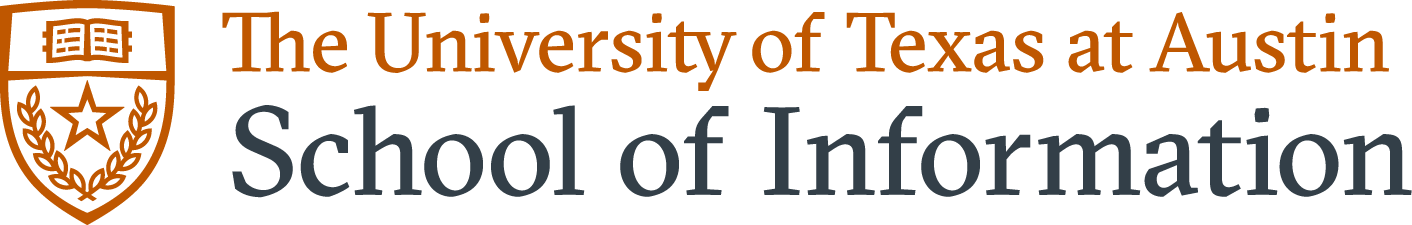 PROPOSAL FOR INF 698A MASTER’S THESISInstructions: Secure the signature of your faculty sponsor, second reader, and the iSchool Graduate Advisor. Then submit this form to gradoffice@ischool.utexas.edu to complete your registration.Note: Upon completion of INF 698A, you will be permitted to register yourself for INF 698B the following semester.  If you’re unable to add the class in the online registration system, please contact the graduate student services office for assistance. Proposal InstructionsYour proposal should include a discussion of the topic, research methods, and a tentative timeline.Student InformationStudent InformationName: UT EID: Email: Email: Semester you wish to register for INF 698A: Expected Graduation Date: Semester you wish to register for INF 698A: Expected Graduation Date: Proposed Thesis Title: Proposed Thesis Title: SignaturesSignaturesSupervising Faculty Member Name: Supervising Faculty Member Name:      Signature:                                                                                   Date:Second Faculty Reader Name: Second Faculty Reader Name:      Signature: Date:Graduate Advisor Name: Amelia Acker                                   aacker@ischool.utexas.eduGraduate Advisor Name: Amelia Acker                                   aacker@ischool.utexas.edu     Signature:Date: